.No Tags or RestartsLeft Foot Start[1-8] Weave, Rock, Replace Cha Cha[1-8] Weave, Rock, Replace Cha Cha[1-8] V Step, Coaster x2[1-8] Weave,  Paddle Step 1/4 to RightREPEATContact: cosmicountry@gmail.com - Phone: 0410614445Facebook: Cosmic Country Line DancingHope you enjoy the dance, the music will take you there !Lovin' U Cha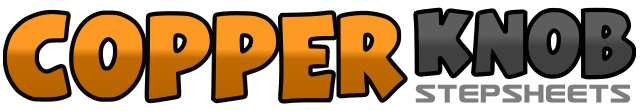 .......Count:32Wall:4Level:Beginner.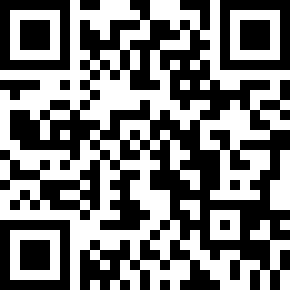 Choreographer:Heather Shepherd (AUS) - January 2020Heather Shepherd (AUS) - January 2020Heather Shepherd (AUS) - January 2020Heather Shepherd (AUS) - January 2020Heather Shepherd (AUS) - January 2020.Music:Lovin' You Is Fun - Easton CorbinLovin' You Is Fun - Easton CorbinLovin' You Is Fun - Easton CorbinLovin' You Is Fun - Easton CorbinLovin' You Is Fun - Easton Corbin........1-2-3-4Weave to Right, (Left foot over right) ,Right to side,Left behind, step Right to side5-6-7&8Rock Left over Right, Recover Right, Cha Cha Cha L,R,L1-2-3-4Weave to Left, ( Right foot over Left) , Left to side, Right behind, step Left to side5-6-7&8Rock Right over Left, Recover Left, Cha Cha Cha R,L,R1-2-3&4Step Left at 45 deg, Step Right at 45 deg, (‘V’ Step) Coaster Step5-6-7&8Step Right at 45 deg, Step Left at 45 deg, (‘V’ Step) Coaster Step1-2-3-4Step Left to side, Step Right behind Left, Step Left to side, step Right in front of Left5-6-7-8Turning 1/4 turn to Right, Paddle step Left, Right, Left, Right